Los BarcosUn barco es cualquier construcción cóncava y fusiforme, de madera, metal, fibra de vidrio hormigón u otro material, que por su forma es capaz de flotar en el agua y que se utiliza para navegar como medio de transporte. Barco, por consiguiente, es un término genérico con el que se puede referir tanto a una ligera canoa como a un imponente portaaviones.También se puede considerar como barco a todo vaso flotante de forma simétrica respecto de un plano longitudinal vertical, llamado plano de crujía, provisto de medios de propulsión y gobierno, que reúne las siguientes condiciones: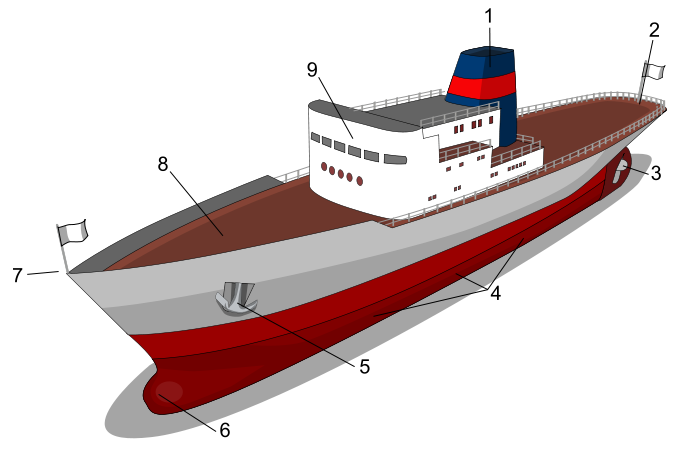 